DEMİRBAŞ DÜŞÜM İŞLEMLERİ AMBARDA BULUNAN DEMİRBAŞIN DÜŞÜMÜ  NOT: TÜM İŞLEMLER MOZİLLA FİREFOX ÜZERİNDEN YAPILMALIDIR. 	https://www.kbs.gov.tr adresinde baştan üçüncü sırada bulunan Taşınır Kayıt ve Yönetim Sistemine (TKYS) Okul kendi Kullanıcı adı ve şifresini kullanarak girer,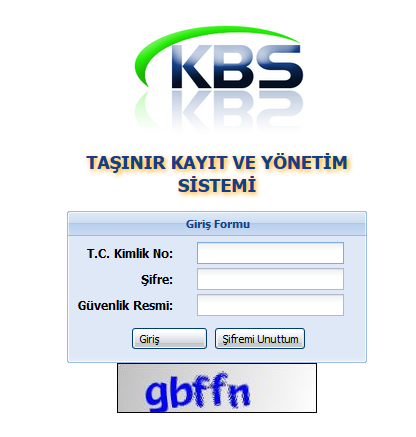 Sol tarafta bulunan menü den “1- Çıkış İşlemleri” ve “2- Kayıttan Düşme”, Tif Tipi Seçimi için “3-Taşınır İşlem Fişi” ne sırasıyla tıklanır ve “4-Malzeme Ekle” butonuna basarak düşüm yapılacak malzeme listesine ulaşılır.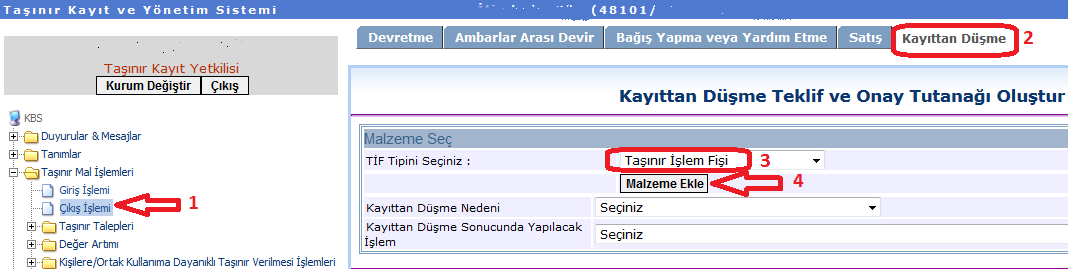 Karşımıza gelen Malzeme Listesinden düşümü yapılacak ürün bulunur ve “5-İşlem Miktarı” bölümüne düşüm yapılacak miktar kadar yazılır ve sayfanın altında bulunan Malzeme Ekle butonuna basılır. 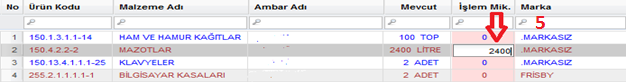 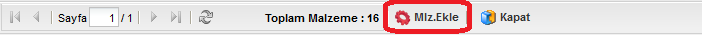 “Seçilen Malzeme, Ambar ve Miktar Bilgilerin” kontrollerinin yapılacağı ekran karşımıza gelir burada malzemeler (6) onaylanarak “7-Devam” butonuna basılır.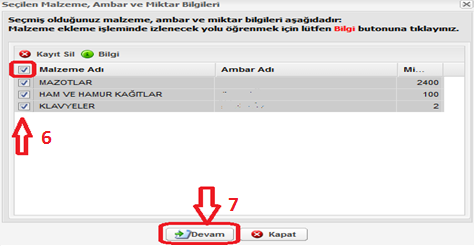 Ana ekran karşımıza gelir buradan sırası ile uygun olan “Kayıttan Düşme Nedeni” ve “Kayıttan Düşme Sonucunda Yapılacak İşlem” bölümleri seçilir ve ekranın alt kısmından KAYDET butonuna basılır.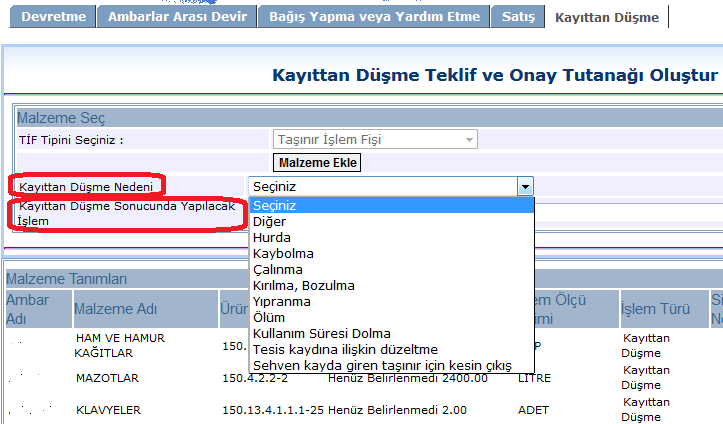 Sırasıyla “8-Tutanak Rapor Göster” ve “9-TİF Oluştur” butonlarına tıklanır.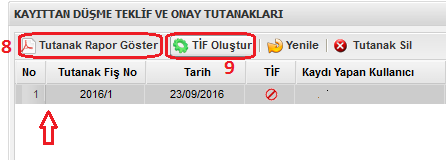 Ekrana gelen “Kayıttan Düşme Teklif ve Onay Tutanağı” yetkililer tarafından imzalanır.NOT: Okul Öncesi, İlk ve Ortaokullarda harcama yetkilisi İlçe Milli Eğitim Müdürüdür. Liselerde harcama yetkilisi Okul Müdürüdür.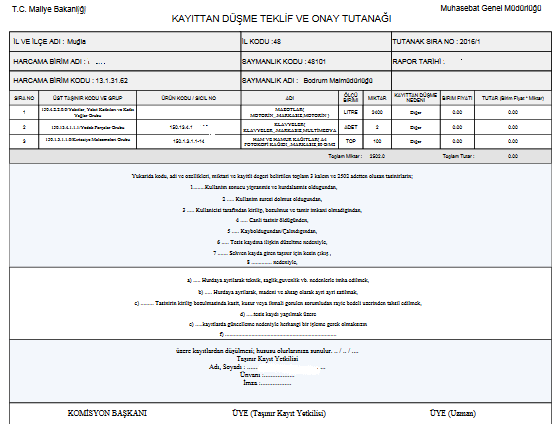 2- DÜŞÜMÜ YAPILACAK DEMİRBAŞIN ONAYLANMASI “Kayıttan Düşme Teklif ve Onay Tutanağı” ilgililer tarafından imzalandıktan sonra düşümü yapılacak demirbaşların onaylanma işlemleri yapılır. “10- Onaylama İşlemleri”, Tif Çeşidi bölümünden “11-Çıkış Tifleri”, “12-Onayla” butonlarına sırasıyla tıklanarak işlem ile ilgili taşınır işlem fişine ulaşılır.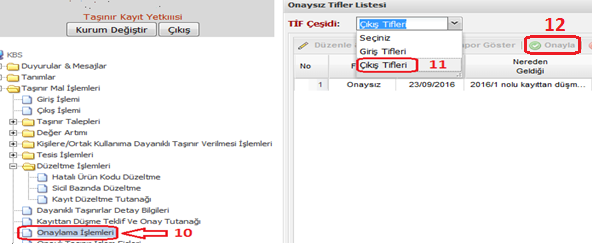 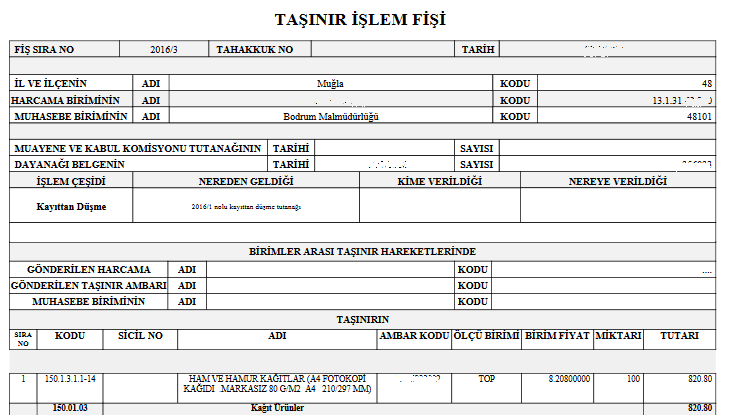 Sol tarafta bulunan menü den “13- Onaylı Taşınır İşlem Fişleri”, “14- Çıkış Fişleri” tıklanır. İlgili Demirbaş listeden seçilir ve “15- Harcama Yönetimi Sistemine Gönder” butonuna basılarak düşümü yapılan demirbaş HYS sistemine gönderilir. NOT: Buradaki fiş no (Ok ile gösterilen) daha sonra HYS sisteminde kullanılmak üzere not alınmalıdır.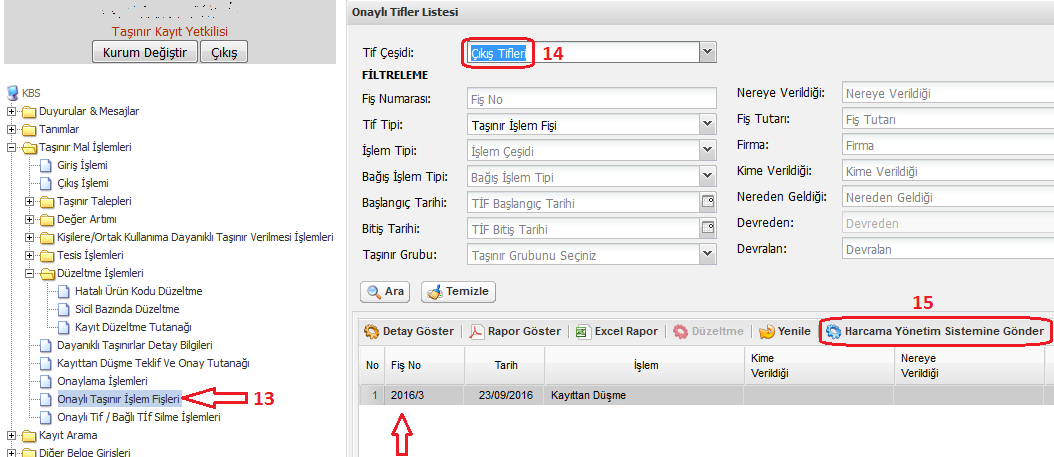 HARCAMA YÖNETİM SİSTEMİNE YÖNLENDİRİLEN DÜŞÜM KAYDININ MUHASEBEYE GÖNDERİLMESİhttps://www.kbs.gov.tr  adresinde baştan ikinci Harcama Yönetim Sistemi (HYS) sistemine Okul kendi Kullanıcı adı ve şifresini kullanarak girer,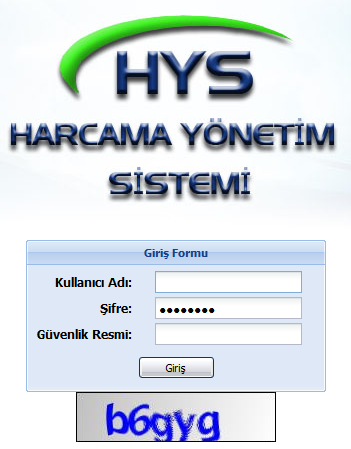 Sol tarafta bulunan menü den “16- Taşınır(TKYS)”, “17- ÖEB Dışı İşlemler” sırasıyla tıklanır. “18- Taşınır Sorgula” butonuna basılır. Ekrana gelen Arama ekranına daha önce not alınan Fiş No “19- Fiş Numarası” ve işlem tipi yazılarak “20-TİF sorgula” butonuna basılır. 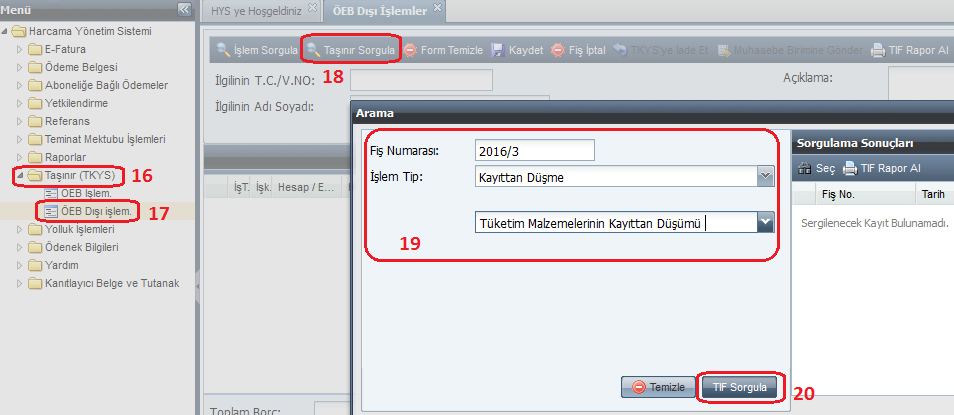 Ana ekran karşımıza gelir. “21- İlgilinin T.C./V.No” bölümüne Okulun Vergi Numarası yazılır ve ENTER tuşuna basılır. İlgilinin Adı Bölümü otomatik olarak dolacaktır. “22- Açıklama” Hangi TİF no ya göre işlem yapılıyorsa ve nasıl bir işlem gerçekleştirilmişse yazılır. “23- Kaydet” butonuna tıklanarak yapılan işlemler kaydedilir. Son olarak “24- Muhasebe Birimine Gönder” butonuna tıklanarak yapılan işlemimizi Muhasebeye (Mal Müdürlüğüne) göndermiş oluruz. “TIF Rapor Al” bölümünden 2 nüsha Taşınır İşlem Fişi alınarak. 1-Mal Müdürlüğüne bir üst yazı ile zimmet karşılığı ve ıslak imzalı elden teslim edilir. 2- İlçe Milli Eğitim Müdürlüğüne Üst yazı ile hem Taşınır İşlem Fişi hemde Kayıttan Düşme Teklif ve Onay Tutanağı onaylı hali ile teslim edilir.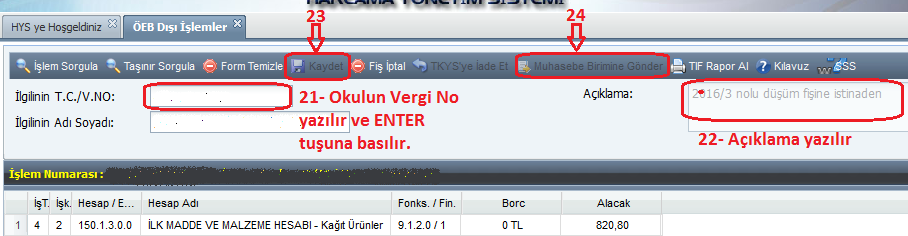 